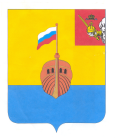 РЕВИЗИОННАЯ КОМИССИЯ ВЫТЕГОРСКОГО МУНИЦИПАЛЬНОГО РАЙОНА162900, Вологодская область, г. Вытегра, пр. Ленина, д.68тел. (81746)  2-22-03,  факс (81746) ______,       e-mail: revkom@vytegra-adm.ruЗАКЛЮЧЕНИЕна проект решения Совета сельского поселения Андомское17.04.2020                                                                                   г. Вытегра         Заключение Ревизионной комиссии Вытегорского муниципального района на проект решения Совета сельского поселения Андомское «О внесении изменений в решение Совета сельского поселения Андомское от 13.12.2019 № 168» подготовлено в соответствии с требованиями Бюджетного кодекса Российской Федерации, Положения о Ревизионной комиссии Вытегорского муниципального района, на основании заключённого соглашения между Советом сельского поселения Андомское и Представительным Собранием Вытегорского муниципального района на 2020 год.         Проектом решения предлагается внести изменения в доходную и расходную части бюджета поселения на 2020 год. Изменения связаны с уточнением безвозмездных поступлений и необходимостью перераспределения ассигнований внутри разделов, подразделов классификации расходов бюджета. Внесение изменений является обоснованным и соответствующим требованиям Бюджетного кодекса Российской Федерации.           Предлагается утвердить на 2020 год:- общий объем доходов в сумме 16161,1 тыс. рублей; - общий объем расходов в сумме 16161,1 тыс. рублей.         Проектом решения вносятся следующие изменения в доходную часть бюджета на 2020 год:В целом доходная часть бюджета на 2020 год увеличивается на 1628,8 тыс. рублей (+ 11,2 %) за счет увеличения безвозмездных поступлений, в том числе: дотации на 242,7 тыс. рублей (на сбалансированность бюджета), субсидии на 1308,6 тыс. рублей (финансирование мероприятий проекта «Народный бюджет»), безвозмездные поступления от негосударственных организаций на 60,0 тыс. рублей (финансирование мероприятий в сфере культуры), прочие безвозмездные поступления на 17,5 тыс. рублей (софинансирование мероприятий проекта «Народный бюджет»). Общий объем безвозмездных поступлений составит 14434,5 тыс. рублей. Доля безвозмездных поступлений в общем объеме доходов составит 89,3 %.Общий объем доходов бюджета поселения – 16161,6 тыс. рублей.         Согласно проекта решения общий объем расходов бюджета в 2020 году увеличится на 1628,8 тыс. рублей (3,6 %) и составит 16161,6 тыс. рублей. Изменения приведены в Приложении 1 к Заключению.         Расходы раздела 01 «Общегосударственные вопросы» увеличиваются в целом на 453,1 тыс. рублей, или на 9,0 %, в том числе:  - по подразделу 0104 «Функционирование Правительства Российской Федерации, высших исполнительных органов государственной власти субъектов Российской Федерации, местной администрации») на 98,1 тыс. рублей. Увеличиваются расходы на содержание администрации: на выплаты заработной платы 75,6 тыс. рублей (за счет дотации на сбалансированность), на закупки 22,5 тыс. рублей (собственные средства).- по подразделу 0113 «Другие общегосударственные вопросы» на 355,0 тыс. рублей: увеличиваются расходы на 50,0 тыс. рублей на содержание и обслуживание муниципальной казны, на 5,0 тыс. рублей на финансирование землеустроительных работ, утверждаются расходы на финансирование мероприятий в рамках проекта «Народный бюджет» в объеме 300,0 тыс. рублей (90,0 тыс. рублей -  софинансирование за счет поступления прочих безвозмездных поступлений и собственных средств поселения и 210,0 тыс. рублей за счет субсидии из областного бюджета).          Объем бюджетных ассигнований по разделу 03 «Национальная безопасность и правоохранительная деятельность» увеличится на 37,5 тыс. рублей (+ 65,2 %). Увеличатся расходы по подразделу 0310 «Обеспечение пожарной безопасности». Увеличиваются расходы на софинансирование   мероприятий в рамках проекта «Народный бюджет» на 2,5 тыс. рублей, утверждаются расходы на финансирование мероприятий в рамках проекта «Народный бюджет» в сумме 35,0 тыс. рублей (субсидии из областного бюджета).         Увеличение расходов в разделе 05 «Жилищно-коммунальное хозяйство» составит 203,8 тыс. рублей (+ 5,6 %). Расходы увеличатся по подразделу 0503 «Благоустройство», при этом: уменьшатся расходы на 160,0 тыс. рублей на уличное освещение; на 62,8 тыс. рублей увеличатся расходы на прочие мероприятия по благоустройству поселений; за счет субсидии из областного бюджета в сумме 301,0 тыс. рублей утверждаются расходы на финансирование мероприятий проекта «Народный бюджет».          По разделу 07 «Образование» расходы увеличатся на 1,5 тыс. рублей на финансирование мероприятий для детей и молодежи (подраздел 0707 «Молодежная политика»).         Объем бюджетных ассигнований по разделу 0800 «Культура, кинематография» увеличивается на 617,9 тыс. рублей (+ 12,8 %). Увеличение планируется по подразделу 0801 «Культура»: на 110,3 тыс. рублей за счет дотации на сбалансированность увеличатся расходы на выплаты персоналу (исполнение майских указов), утверждаются расходы в сумме 60,0 тыс. рублей на проведение мероприятий к Дню Победы (за счет финансовой помощи организаций) и расходы на финансирование мероприятий по реализации проекта «Народный бюджет» в сумме 447,6 тыс. рублей (субсидия из областного бюджета).          Проектом бюджета планируется увеличение расходов по разделу 11 «Физическая культура и спорт» на 315,0 тыс. рублей (+ 233,3 %). За счет субсидии из областного бюджета утверждаются расходы на финансирование мероприятий по реализации проекта «Народный бюджет» в сумме 315,0 тыс. рублей (подраздел 1101 «Физическая культура»).       Объем расходов на оплату труда выборных должностных лиц местного самоуправления, осуществляющих свои полномочия на постоянной основе, муниципальных служащих, составил 2732,8 тыс. рублей (за минусом расходов, осуществляемых за счет иных межбюджетных трансфертов из областного бюджета в сумме 500,0 тыс. рублей) , что соответствует нормативу 2784,0 тыс. рублей, установленному постановлением Правительства Вологодской области от 28 июля 2008 года № 1416 «Об утверждении норматива формирования расходов на оплату труда в органах местного самоуправления муниципальных образований области» (с изменениями).        Проектом решения внесены изменения в финансирование муниципальных программ на 2020 год (увеличение составит 859,2 тыс. рублей). Общий объем средств, направляемый на реализацию муниципальных программ, составит в 2020 году 9418,4 тыс. рублей, или 58,3 % от общего объема расходов поселения.           Проектом решения внесены соответствующие изменения в приложения к решению от 13.12.2019 года № 168 «О бюджете сельского поселения Андомское на 2020 год и плановый период 2021 и 2022 годов».   Выводы и предложения.          Представленный проект решения соответствует требованиям Бюджетного кодекса Российской Федерации, Положению о бюджетном процессе в сельском поселении Андомское. Ревизионная комиссия рекомендует представленный проект к рассмотрению.  Аудитор Ревизионной комиссии                                                   О.Е. НестероваУтверждено решением о бюджете от 13.12.2019 г. № 168 Предлагаемые проектом решения изменения Изменение% изменения, %Доля в общих доходах после уточнения (%)Доходы всего (тыс. руб.)14532,316161,11628,811,2%100,0%Налоговые и неналоговые доходы1726,61726,60,00,0%10,7%Безвозмездные поступления, в том числе:12805,714434,51628,812,7%89,3%Дотации 7043,77286,4242,73,4%45,1%Субсидии3564,64873,21308,636,7%30,2%Субвенции235,9235,90,00,0%1,5%Иные межбюджетные трансферты 1832,11832,10,00,0%11,3%Безвозмездные поступления от негосударственных организаций3,563,560,0в 18,1 раз0,4%Прочие безвозмездные поступления125,9143,417,513,9%0,9%